POLÍTICA DE PRIVACIDADNOTA: Todos los documentos entregados como consecuencia de esta relación contractual, son propiedad de AIXA CORPORE, S.L y están protegidos por los derechos de Propiedad Intelectual e Industrial. El destinatario de estos documentos, únicamente tiene derecho a un uso privado de los mismos en YURENA DUARTE MARTIN, y necesita autorización expresa de AIXA CORPORE, S.L para modificarlos, reproducirlos, explotarlos y especialmente comercializarlos, o hacer uso de cualquier derecho perteneciente a su titular.El cliente únicamente podrá distribuir los documentos entregados por AIXA CORPORE, S.L para YURENA DUARTE MARTIN o a quien le indique AIXA CORPORE, S.L expresamente, siguiendo los estándares de confidencialidad que determina la normativa legal vigente, así como a requerimiento de los organismos públicos competentes y se responsabilizará de la adecuada custodia de los mismos.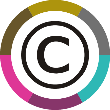 Esta cláusula está destinada a ser de obligada visión en la “Home” Bajo la rúbrica política de privacidad.Recomendamos incluir la misma también en el formulario de contacto, a través del envío de correos electrónicos. En la ventana se debe incorporar al final un check - box en el que se obligue a aceptar las condiciones establecidas en la política de privacidad bajo la rúbrica: “ACEPTO POLITICA DE PRIVACIDAD” “ACEPTO POLITICA DE COOKIES” y “ACEPTO AVISO LEGAL”, de tal forma que no se proceda al envío de los datos en el supuesto de que el usuario no acepte la política, el aviso legal y la política de cookies.Al efectuarse la recogida de datos de los usuarios por medio de los distintos formularios, recomendamos que se indique con un asterisco (*) aquellos campos que resultan de cumplimentación obligatoria para que el usuario decida en todo momento qué datos debe facilitar en www.centrocandela.es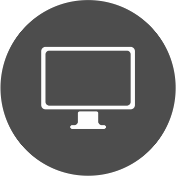 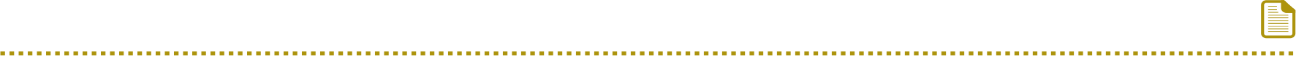 POLÍTICA DE PRIVACIDADINFORMACIÓN BÁSICA DE PROTECCIÓN DE DATOSYURENA DUARTE MARTIN, en adelante, se compromete a cumplir la legislación vigente en cada momento en materia de tratamiento de datos de carácter personal. Mediante la siguiente política de privacidad YURENA DUARTE MARTIN, de conformidad con los requisitos previstos en el RGPD informa a los usuarios de:¿QUIÉN ES EL RESPONSABLE DEL TRATAMIENTO DE SUS DATOS?El responsable del tratamiento de sus datos es YURENA DUARTE MARTIN: YURENA DUARTE MARTIN informa al usuario que los datos que nos facilite a través del formulario de contacto o en el envío de correos electrónicos, van a ser tratados por YURENA DUARTE MARTIN y que dicho tratamiento se encuentra recogido en el Registro de Actividades de tratamiento gestionado por YURENA DUARTE MARTIN conforme a lo establecido en el RGPD.¿PARA QUÉ SE UTILIZAN SUS DATOS PERSONALES?En www.centrocandela.es cuando el usuario acepta nuestra política de privacidad nos autoriza a utilizar y tratar los datos personales suministrados para:Remitirle la información y prestarle el servicio que soliciten mediante los diversos formularios disponibles en nuestra web. Facilitarle información sobre las ofertas, productos y servicios solicitados. Ocasionalmente, YURENA DUARTE MARTIN podrá utilizar sus datos de carácter personal para enviarle notificaciones por medio de correo electrónico. Dichas notificaciones se harán para informar sobre las modificaciones en nuestros servicios o productos o en nuestras políticas condiciones legales.YURENA DUARTE MARTIN no recoge información de los usuarios de la web no facilitada directamente por ellos mediante cookies. Dichas cookies pertenecen a Google. Puede obtener más información de su política de privacidad en https://www.google.es/intl/es_ALL/analytics/learn/privacy.html¿CUAL ES LA LEGITIMACIÓN PARA EL TRATAMIENTO DE SUS DATOS? La legitimación para el tratamiento de sus datos por parte de YURENA DUARTE MARTIN se basa en:En la ejecución de un precontrato/contrato para remitirle la información y prestarle el servicio solicitado no siendo posible su realización en caso contrario.En el consentimiento del usuario para el envío de las comunicaciones y solicitudes realizadas mediante el formulario disponible en la página web. YURENA DUARTE MARTIN El usuario puede revocar en cualquier momento el consentimiento prestado. ¿POR CUÁNTO TIEMPO CONSERVAMOS SUS DATOS?Los datos para remitirle la información o prestarle el servicio que soliciten mediante los diversos formularios disponibles en nuestra web, serán conservados durante el tiempo que la relación contractual se encuentre vigente, y una vez finalizada durante el plazo de prescripción legales.En cuanto al plazo de conservación de la IP así como de las cookies, puede obtener más información en nuestra web en el apartado “Política de cookies” relativo a las políticas de privacidad, aviso legal y política de cookies referente al servicio Google My Business ¿QUÉ TIPO DE DATOS TRATAMOS DE NUESTROS USUARIOS?YURENA DUARTE MARTIN trata las siguientes categorías de datos:Datos de los usuarios que rellenan cualquiera de los formularios disponibles: Los datos personales que YURENA DUARTE MARTIN solicita incluyen: Datos identificativos: nombre y apellidos, teléfono, dirección electrónica Datos relativos a la solicitudSólo los mayores de 16 años pueden facilitar datos a través de nuestra web y nuestro correo-e. Si eres menor de esta edad deberás contar con el consentimiento de tus padres o tutores legales.El Usuario garantiza la autenticidad y actualidad de todos aquellos datos que comunique a YURENA DUARTE MARTIN y declara que es mayor de 16 años, y será el único responsable de las manifestaciones falsas o inexactas que realice.Los datos de carácter personal tratados por YURENA DUARTE MARTIN pueden ser obligatorios o voluntarios. La información voluntaria es aquella que el usuario no está obligado a facilitar para contactar con nosotros.Los campos marcados con un asterisco (*) o con la palabra (requerido) en nuestros formularios son de cumplimentación obligatoria, la negativa a suministrarlos supondrá la imposibilidad de prestarle el servicio o atender su solicitud. En el caso que nos facilites datos de terceros, manifiestas contar con el consentimiento de los mismos y te comprometes a trasladarle la información que te facilitamos en esta cláusula, eximiendo a YURENA DUARTE MARTIN de cualquier tipo de obligación. No obstante YURENA DUARTE MARTIN podrá llevar a cabo verificaciones para constatar que el tercero ha sido informado adoptando las medidas de diligencia establecidas en la normativa de protección de datos.¿A QUÉ DESTINATARIOS SE COMUNICARÁN SUS DATOS?No se cederán datos a terceros salvo obligación legal o en el supuesto que sea necesario para atender su solicitud. ¿QUÉ DERECHOS LE ASISTEN Y CÓMO PUEDE EJERCITARLOS?El usuario puede ejercer los siguientes derechos ante YURENA DUARTE MARTIN:Acceder a sus datos personalesRectificarlos cuando son inexactos o incompletosSolicitar la supresión o cancelación de los datos cuando, entre otros motivos hayan dejado de ser necesarios para los fines para los que fueron recogidosOponerse a su tratamiento Pedir la limitación del tratamiento de sus datos cuando se den alguna de las condiciones previstas en la normativaSolicitar la portabilidad de sus datos en los casos previstos en la normativa Impedir ser objeto de decisiones automatizadasRevocar los consentimientos otorgadosEl usuario, para ejercer sus derechos, deberá enviar un escrito en el que indique el derecho que desea ejercitar y acompañar documento acreditativo de su identidad y dirección postal o electrónica a efectos de notificación. Esta solicitud puede realizarla, bien mediante correo postal a: YURENA DUARTE MARTIN Avenida Marítima 14 Bajo (chalet), 38530 - Candelaria (Santa Cruz de Tenerife), o bien en la siguiente dirección de correo-e: centrocandelal.p.p@gmail.com.YURENA DUARTE MARTIN deberá contestar la solicitud del ejercicio de derechos en el plazo de un mes a partir de la recepción de la solicitud. Dicho plazo podrá prorrogarse otros dos meses en caso necesario, teniendo en cuenta la complejidad y el número de solicitudes.  Le informaremos de cualquier prórroga en el plazo de un mes a partir de la recepción de la solicitud indicando los motivos de la dilación. Asimismo, los interesados tienen derecho a reclamar ante la Autoridad de Control competente (Agencia Española de Protección de Datos) cuando consideren que YURENA DUARTE MARTIN ha vulnerado los derechos que la normativa de protección de datos les reconoce en www.aepd.es ¿ESTÁN SEGUROS MIS DATOS?YURENA DUARTE MARTIN tiene vigente un contrato con la empresa de Hosting Google Cloud Platform, propiedad de Google Llc. para el alojamiento de su página web. YURENA DUARTE MARTIN garantiza la adopción de las medidas oportunas para asegurar el tratamiento confidencial de sus datos habida cuenta del carácter reservado de los mismos. YURENA DUARTE MARTIN se compromete a que dichos datos permanezcan secretos, tratándolos con la máxima reserva, y declara tener implantadas en su sistema de información, las políticas de seguridad correspondientes al tipo de datos manejados conforme a lo dispuesto en el REGLAMENTO (UE) 2016/679 DEL PARLAMENTO EUROPEO Y DEL CONSEJO de 27 de abril de 2016 relativo a la protección de las personas físicas en lo que respecta al tratamiento de datos personales y a la libre circulación de estos datos (RGPD).ENLACES A OTROS SITIOS WEBSi opta por abandonar nuestro sitio Web a través de enlaces a otros sitios Web no pertenecientes a nuestra entidad, YURENA DUARTE MARTIN no se hará responsable de las políticas de privacidad de dichos sitios Web ni de las cookies que estos puedan almacenar en el ordenador del usuario.Versión: 1.0Fecha: 19/05/20www.centrocandela.es© 2019 Copyright AIXA CORPORE, S.LResponsable YURENA DUARTE MARTIN + info FinalidadAtender las solicitudes realizadas a través de la web, gestionar el envío de información. + infoLegitimaciónConsentimiento del interesado y ejecución de un precontrato/ contrato + infoDestinatariosNo se cederán datos a terceros salvo obligación legal o en el supuesto que sea necesario para atender su solicitud + infoDerechosPodrá ejercer los derechos de acceso, rectificación, supresión y oposición, limitación del tratamiento, portabilidad de datos y a no ser objeto de decisiones individualizadas automatizadas.  + infoInformación adicionalPuede consultar la información adicional sobre protección de Datos en nuestra web. + infoIdentidad YURENA DUARTE MARTIN - 78549513MDirecciónAvenida Marítima 14 Bajo (chalet), 38530 - Candelaria (Santa Cruz de Tenerife)Teléfono922502594Webwww.centrocandela.esCorreo-ecentrocandelal.p.p@gmail.com